Приложение 2. Температурный график сетевой воды в тепловых сетях производства сульфатной беленой целлюлозы  ОАО «Светлогорский ЦКК» на 2020-2021г..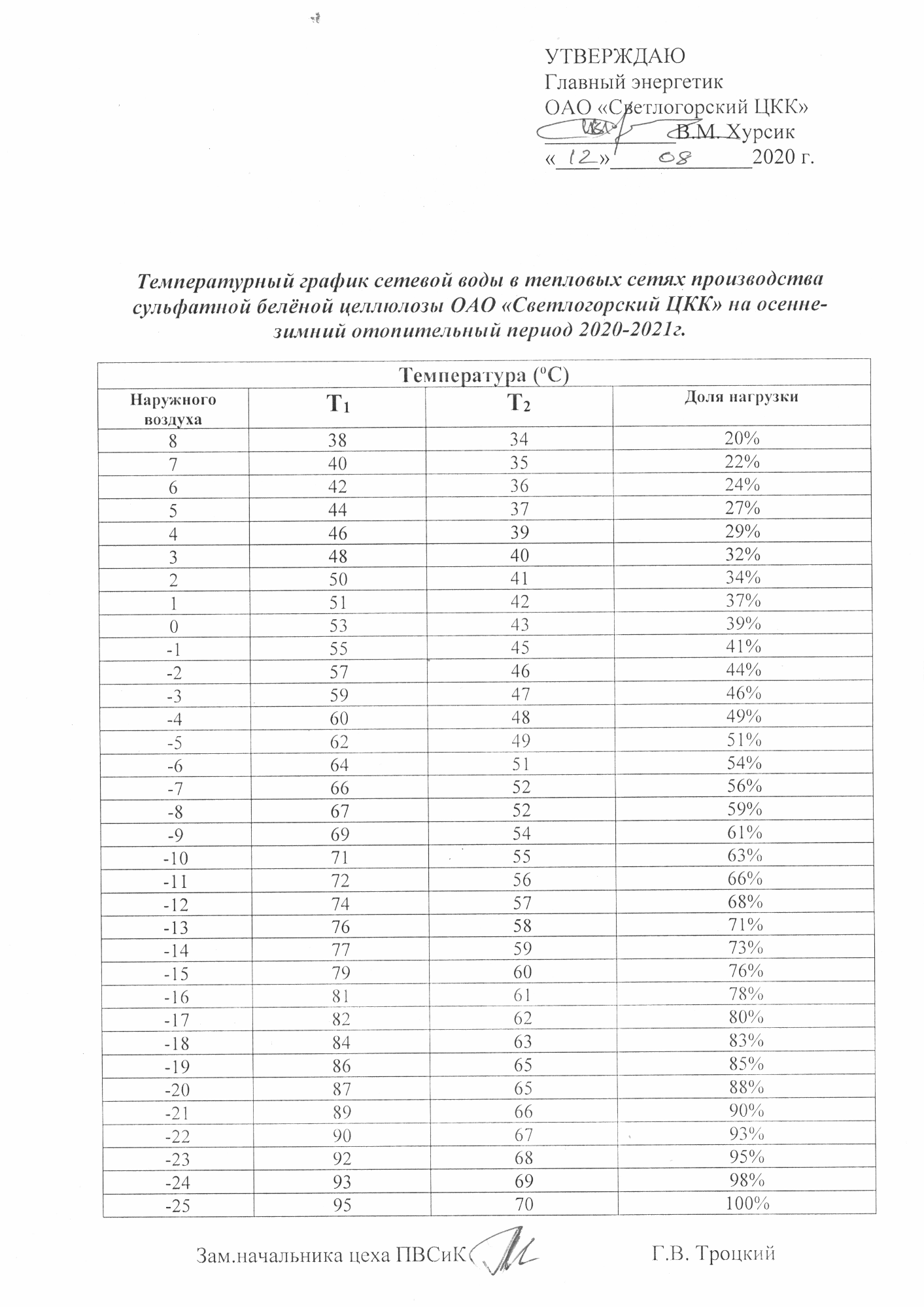 